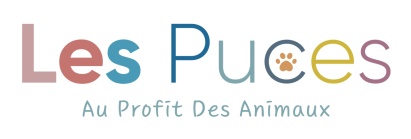 Trouver un nouveau-né ou un jeune chatonUne chatte met généralement ses petits au monde dans un endroit abrité. Les premiers jours, elle ne quitte pratiquement pas cet endroit, ou seulement pour quelques minutes, car elle nourrit ses petits toutes les 2 ou 3 heures, jour et nuit.Par conséquent, si vous trouvez un petit chaton tout seul au milieu de nulle part et à la vue de tous, vous devez le récupérer. Vérifiez qu'il n'y a pas d'autres chatons dans les parages. Ne le laissez pas pendant des heures dans l'espoir que la mère revienne. Il pourrait mourir de froid ou de faim.En règle générale, les chatons aux yeux fermés ont moins de 10 jours. Si vous trouvez plusieurs chatons - sous un buisson ou dans un endroit sûr - c'est différent. Si la mère n'est pas là, vérifiez plusieurs fois dans la journée. Elle peut être blessée ou morte. Si vous n'avez jamais vu la mère pendant la journée, récupérez les chatons.Une fois le(s) chaton(s) confié(s) à vos soins...PREMIÈRE CHOSE À FAIRE : Les réchauffer. Placez-les dans une boîte ou un endroit avec une couverture moelleuse et une source de chaleur. Faites en sorte que leur environnement soit doux et accueillant. Les peluches sont très utiles car ils leur rappellent leur mère et/ou leurs frères et sœurs.Une fois qu'ils sont chauds, vous pouvez essayer de les nourrir. Vous aurez besoin de lait maternisé pour chaton. Ce lait est disponible dans les pharmacies, chez les vétérinaires et dans certaines animaleries. Si vous ne pouvez pas vous en procurer, vous pouvez acheter du lait de chèvre au supermarché. Faites chauffer le lait. Testez la température sur votre poignet pour vous assurer qu'il n'est pas trop chaud. Et nourrissez-les toujours sur le ventre, et non sur le dos, comme vous le feriez pour un bébé humain. Selon l'âge du ou des chatons, vous devrez les nourrir régulièrement. Consultez le tableau d'alimentation des chatons ci-dessous. Pesez-les pour avoir une idée de leur âge.Après chaque tétée, vous devrez l'aider à faire ses besoins. Leur mère le fait normalement en les stimulant et en les léchant. À l'aide d'un coton ou d'un mouchoir en papier, frottez la zone génitale du chaton dans un mouvement circulaire pour qu'il fasse pipi et caca (couleur jaune/orange) et que le caca ait la texture d'une pâte dentifrice et soit de couleur jaune. Ceci est normal jusqu'à l'âge de 4 semaines environ. En général, ils font pipi très facilement, mais les crottes prennent un peu plus de temps.Pesez les chatons tous les jours. Une augmentation de poids de 10 g par jour est un bon progrès. Dès l'âge de 3-4 semaines, il est conseillé de faire un bilan de santé chez le vétérinaire et de demander un traitement vermifuge.À partir de 6 semaines, ils seront prêts à passer à une alimentation plus solide. Commencez par préparer une pâte avec du lait et des biscuits pour chats ou de la viande pour chatons. Vous pouvez leur trouver un nouveau foyer à partir de 8-10 semaines. IMPORTANTJusqu'à l'âge de 5 semaines, les chatons sont incapables de contrôler leur taux de sucre et leur température corporelle. Consultez notre guide sur le syndrome du chaton affaibli, qui peut contribuer à sauver des vies.Âge en semainesPoidsQuantité par alimentCalendrier0-1 50-150g2-6ml2hr1-2 150-250g6-10ml2-3 hr2-3 250-350g10-14ml3-4hr3-4 350-450g14-18ml4-5hr4-5 450-550g18-22ml5-6hr5-8 550-850gSevrage6hr